На территории какого из перечисленных субъектов Российской Федерации наблюдаются полярные день и ночь?    1)    Мурманская область    2)    Пермский край    3)    Ханты-Мансийский АО – Югра    4)    Сахалинская областьВ каком из перечисленных регионов России среднегодовая суммарная солнечная радиация на 1 м2 наибольшая?1)    Астраханская область    2)    Псковская область    3)    Кировская область    4)    Магаданская область1)   Краснодарский край    2)    Псковская область    3)    Камчатский край    4)    Калининградская областьВ каком из перечисленных регионов России количество сумарной солнечной радиации за год наибольшее?    1)    Ставропольский край    2)    Кировская область    3)    Магаданская область    4)    Новгородская областиКакой из перечисленных городов России расположен в области резко континентального климата умеренного климатического пояса?    1)    Екатеринбург    2)    Мурманск    3)    Владивосток    4)    ИркутскДля какой из перечисленных территорий России, расположенных в умеренном климатическом поясе, характерен резко континентальный климат?  1) Забайкалье   2) Кольский полуостров   3) Приморье  	 4) полуостров КамчаткаДля какого из перечисленных регионов России характерен муссонный климат умеренного пояса? 1) Оренбургская область	 2) Ростовская область    3) Республика Калмыкия    4)Приморский крайДля какого из перечисленных регионов России характерен муссонный климат умеренного пояса?1)    Приморский край    2)    Калининградская область    3)    Мурманская область    4)    Ямало-Ненецкий АОКакой из перечисленных городов России расположен в области резко континентального климата умеренного климатического пояса?    1)    Архангельск    2)    Пермь    3)    Хабаровск    4)    ЧитаКакой из перечисленных городов России расположен в области муссонного климата умеренного климатического пояса? 1)    Мурманск    2)    Владивосток    3)    Новороссийск    4)    КалининградКакой из перечисленных пунктов на территории России находится в области муссонного климата?    1)    Калининград    2)    Якутск    3)    Владивосток    4)    ИркутскНа какой из перечисленных территорий России действуют муссоны, которые приносят ливневые дожди и могут привести к затоплению территории?    1)    Чукотка    2)    Прибайкалье    3)    Приморье    4)    ЯкутияКакая из перечисленных рек разливается летом во время муссонных дождей?    1)    Индигирка    2)    Зея    3)    Иртыш    4)    Северная ДвинаДля какого из перечисленных регионов России характерен муссонный климат?    1)    Республика Коми    2)    Калининградская область    3)    Приморский край    4)    Мурманская областьДля какой из перечисленных территорий России, расположенных в умеренном климатическом поясе, характерен резко континентальный климат?    1)    Забайкалье    2)    Кольский полуостров    3)    Приморье    4)    полуостров КамчаткаКлимат какого из регионов России испытывает большое влияние Северо-Атлантического  течения?    1)    Мурманская область    2)    Астраханская область    3)    Магаданская область    4)    Сахалинская областьКакой буквой на карте России обозначен пункт, находящийся в субарктическом климатическом поясе? 1)A 2)B 3)C 4)D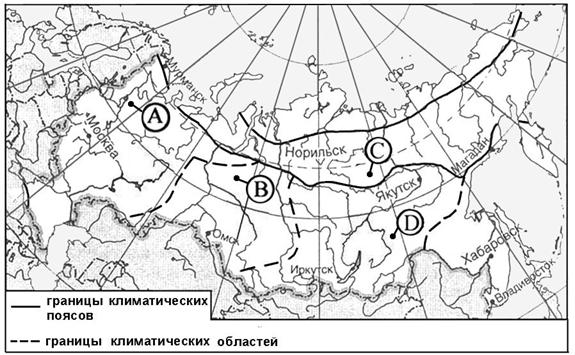 Какой из обозначенных на карте городов расположен в области умеренно-континентального климата умеренного климатического пояса?1)Мурманск  2)Москва  3)Омск  4)Иркутск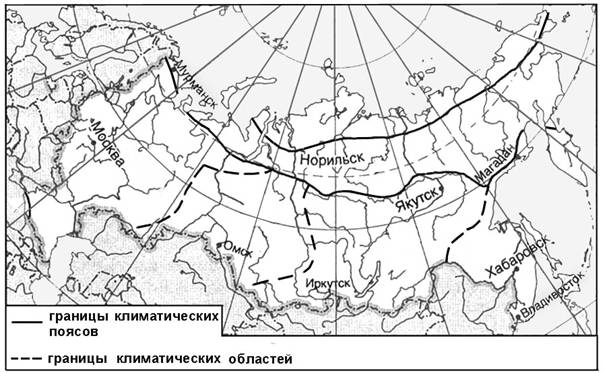 Мы проехали от Средиземного моря до побережья Бискайского залива. И вот, наконец, конечный пункт нашего путешествия – город Ла-Рошель. В нём расположен порт прогулочных яхт. По узким улочкам мы проехали туда. Был тёплый летний день. Дул лёгкий бриз. Водное пространство залива было заполнено яхтами.Для какого из перечисленных городов России характерны морские бризы?    1)    Чита    2)    Псков    3)    Новороссийск    4)    ЧелябинскКакие из перечисленных  гор России отличаются наибольшим разнообразием растительности?    1)    Кавказ    2)    Северные Увалы   3)    Верхоянский хребет   4)   хребет ЧерскогоВ каком из перечисленных регионов России лесистость территории наибольшая?    1)    Оренбургская область    2)    Чукотский АО    3)    Республика Коми    4)    Астраханская областьНа какой из перечисленных территорий среднегодовое количество атмосферных осадков наибольшее?1)    острова Новая Земля    2)    Чукотский полуостров    3)    остров Сахалин    4)    полуостров ТаймырВ каком из перечисленных регионов России среднегодовое количество атмосферных осадков наибольшее?1)    Камчатский край    2)    Ямало-Ненецкий АО    3)    Астраханская область    4)    Челябинская область1)Республика Калмыкия    2)Калининградская область    3)    Ямало-Ненецкий АО    4)Волгоградская областьВ каком из перечисленных городов России среднегодовое количество осадков наибольшее?1)    Петропавловск-Камчатский    2)   Чита    3)    Ростов-на-Дону    4)    Астрахань1)    Архангельск    2)    Астрахань    3)    Сочи    4)    Якутск1)    Казань    2)    Калининград    3)    Екатеринбург    4)    Омск1)    Астрахань    2)    Оренбург    3)    Якутск    4)    Калининград1)    Архангельск    2)    Астрахань    3)    Сочи    4)    Иркутск1)    Сочи    2)    Якутск    3)    Чита    4)    Самара1) Омск  	 2) Якутск  	 3) Оренбург  	 4) СочиВ каком из перечисленных городов России среднегодовое количество атмосферных осадков наименьшее?    1)    Якутск   2)    Москва    3)    Петропавловск-Камчатский    4)    СочиВ каком из регионов России многолетнее среднее значение максимальной высоты снежного покрова зимой наибольшее?   1) Ставропольский край  2) Камчатский край   3) Калининградская область  4) Ростовская область    1)    Астраханская область    2)    Камчатский край    3)    Калининградская область    4)    Республика КалмыкияВ каком из перечисленных регионов России многолетнее среднее значение высоты снежного покрова наименьшее?1)    Астраханская область    2)    Республика Карелия    3)    Республика Коми    4)    Сахалинская область1)    Республика Калмыкия    2)    Камчатский край    3)    Мурманская область    4)    Новосибирская областьВ каком из перечисленных регионов России зимы наиболее холодные? 1)    Республика Карелия    2)    Псковская область    3)    Волгоградская область    4)    Забайкальский край1) Липецкая   	 2) Магаданская   3) Псковская  	 4) Астраханская1)    Иркутская область    2)    Калининградская область    3)    Республика Татарстан    4)    Ростовская область1)    Новгородская область    2)    Ставропольский край    3)    Республика Дагестан    4)    Магаданская областьВ каком из перечисленных городов России зимы наиболее холодные?1)    Архангельск    2)    Мурманск    3)    Пермь    4)    Чита1)    Казань    2)    Москва    3)    Санкт-Петербург    4)    Новосибирск1)    Санкт-Петербург    2)    Москва    3)    Ростов-на-Дону    4)    КрасноярскВ каком из перечисленных регионов России средняя месячная температура воздуха в январе наиболее низкая?1) Мурманская область    2) Забайкальский край    3) Республика Башкортостан   4)Вологодская область1)    Архангельск    2)    Мурманск    3)    Тюмень    4)    Якутск1)    Калининградская область    2)    Республика Саха (Якутия)    3)    Камчатский край    4)    Республика КарелияВ каком из перечисленных регионов России средняя месячная температура воздуха в январе наиболее высокая?1)    Омская область    2)    Пермский край    3)    Хабаровский край    4)    Калининградская область1)    Екатеринбург    2)    Красноярск    3)    Мурманск    4)    Чита1)    Мурманская область   2)    Красноярский край    3)    Иркутская область    4)    Республика Саха (Якутия)В каком из перечисленных городов России зимы наиболее тёплые?    1)    Екатеринбург    2)    Мурманск    3)    Красноярск    4)    Иркутск    1)    Мурманск    2)    Ханты-Мансийск    3)    Красноярск    4)    Иркутск    1)    Санкт-Петербург    2)    Тюмень    3)    Новосибирск    4)    КрасноярскВ каком из перечисленных городов России зимы наиболее  тёплые?  1) Астрахань  2)Норильск  3) Якутск    4) МагаданВ каком из перечисленных регионов России средняя температура воздуха в июле самая высокая? 1) Оренбургская область   2)Псковская область   3) Республика Карелия  4) Ненецкий АО1)    Пермский край    2)    Астраханская область    3)    Камчатский край    4)    Республика КомиВ каком из перечисленных городов России лето обычно наиболее жаркое?   1) Астрахань   2) Владивосток   3) Иркутск   4) ЧитаВ каком из перечисленных регионов России лето наиболее холодное?    1)    Чукотский АО    2)    Новосибирская область    3)    Волгоградская область    4)    Приморский крайВ каком из перечисленных регионов России средние температуры воздуха в июле наиболее высокие?1)    Астраханская область    2)    Калининградская область    3)    Ростовская область    4)    Камчатская область 1)    Астраханская область    2)    Республика Карелия    3)    Псковская область    4)    Магаданская область1)    Калининградская область    2)    Республика Карелия    3)    Астраханская область    4)    Ямало-Ненецкий АО1)    Ямало-Ненецкий АО   2)    Республика Калмыкия    3)    Камчатский край    4)    Республика КарелияКакая из перечисленных горных систем России имеет наибольшую высоту? 1)    Алтай    2)    Саяны    3)    Урал    4)    Кавказ 1)    Сихотэ-Алинь    2)    Саяны    3)    Урал    4)    Алтай1)    Алтай    2)    Урал    3)   Сихотэ-Алинь    4)    Саяны1)    Урал    2)    Алтай    3)    Кавказ    4)    Саяны1)    Алтай    2)    Верхоянский хребет    3)    Саяны    4)    УралКакая из перечисленных вершин выше?    1)    Белуха    2)    Народная    3)    влк. Ключевская Сопка    4)    Эльбрус1)    Народная    2)    Эльбрус    3)    Казбек    4)    БелухаК сейсмоопасным зонам в России относится    1)    Прибайкалье    2)    Полуостров Ямал    3)    Кольский полуостров    4)    Прикаспийская низменностьДля какого из перечисленных регионов характерны формы рельефа, созданные древним оледенением?    1)    Астраханская область    2)    Белгородская область    3)    Республика Карелия    4)    Омская областьДля какого из перечисленных регионов России характерны ледниковые формы рельефа?    1)    Волгоградская область    2)    Республика Карелия    3)    Белгородская область    4)    Республика КалмыкияНа территории какого из перечисленных регионов России велика вероятность сильных землетрясений?1)    Республика Коми    2)    Республика Дагестан    3)    Тюменская область    4)    Мурманская область1)    Пермский край    2)    Вологодская область    3)    Иркутская область    4)    Чувашская Республика1)    Ненецкий АО    2)    Республика Дагестан    3)    Республика Коми    4)    Калининградская область1) Республика Алтай  	 2) Республика Карелия   3) Республика Коми   4) Ямало-Ненецкий АО1)    Республика Алтай    2)    Республика Башкортостан    3)    Тюменская область    4)    Ненецкий АО1)    острова Северная Земля   2)    Кольский полуостров    3)    Гыданский полуостров    4)    остров СахалинНа каком из перечисленных полуостровов России часто происходят землетрясения?    1)    Кольский    2)    Ямал    3)    Камчатка    4)    ТаймырВ каком из перечисленных регионов России вероятность землетрясений самая высокая?    1)    Урал    2)    Центральная Россия    3)    Европейский Север    4)    Дальний ВостокТерритория какого из перечисленных субъектов РФ находится в пределах древней платформы?1)    Белгородская область    2)    Свердловская область    3)    Республика Дагестан    4)    Хабаровский край1)    Воронежская область    2)    Республика Дагестан    3)    Челябинская область    4)    Магаданская областьВ основании территории какого из перечисленных регионов лежит древняя платформа?1)    Курская область    2)    Республика Дагестан    3)    Челябинская область    4)    Магаданская областьТерритория какого из перечисленных субъектов Российской Федерации находится в пределах низменной равнины?    1)    Астраханская область    2)    Республика Саха (Якутия)    3)    Свердловская область    4)    Забайкальский край    1)    Тюменская область    2)    Республика Адыгея    3)    Челябинская область    4)    Республика ТываГде расположена самая низкая точка Восточно-Европейской равнины?1)    на берегу Финского залива    2)    на Кольском полуострове   3)    на берегу Каспийского моря    4)    на Печорской низменностиВ основании территории какого из перечисленных регионов лежит складчатая область?    1)    Республика Карелия    2)    Республика Алтай    3)    Белгородская область    4)    Омская областьГде на Дальнем Востоке имеются действующие вулканы?    1)    на Курильских островах   2)    в Приморье    3)    на острове Сахалин    4)    на Чукотском полуостровеГде в России происходят извержения вулканов?               1)    на Кольском полуострове    2)    в Прибайкалье    3)    на Урале    4)    на Курильских островахНа какой из перечисленных территорий России имеются действующие вулканы?    1)    Кольский полуостров    2)    острова Новая Земля    3)    Курильские острова    4)    полуостров ТаймырРоссия занимает первое место в мире по запасам1)    нефти    2)    природного газа    3)    медных руд    4)    алюминиевых руд1)    алюминиевых руд    2)    природного газа    3)    медных руд    4)    нефтиКаким из перечисленных полезных ископаемых наиболее богаты недра Центральной России?     1)    алюминиевые руды    2)    природный газ    3)    каменный уголь    4)    железные рудыКакое из перечисленных полезных ископаемых добывается в  Центральной России?    1)    железные руды    2)    алюминивые руды    3)    нефть    4)    природный газКак называется угольный бассейн, расположенный в Кемеровской области?Какое из перечисленных полезных ископаемых добывается в Поволжье?    1)    нефть    2)    железные руды    3)    уголь    4)    медные рудыКакой из перечисленных портов Северного морского пути является незамерзающим?  1) 	Мурманск   2) 	Анадырь  3) 	Тикси  4) 	ХатангаКакое из морей, омывающих побережье России, является самым большим и глубоким?  1) Берингово  2) Балтийское  3) Чёрное  4) БелоеКакое из перечисленных морей, омывающих побережье России, является внутренним?    1) Балтийское  2) Охотское   3) Баренцево   4) Восточно-СибирскоеКакое из перечисленных морей, омывающих побережье России, является самым большим и глубоким?    1)    Берингово    2)    Балтийское    3)    Чёрное    4)    БелоеКакое из перечисленных морей России относится к бассейну Тихого  океана?1)    Балтийское    2)    Азовское    3)    Берингово    4)    БелоеКакая из перечисленных рек России разливается летом в результате муссонных дождей?1)    Ангара    2)    Амур    3)    Волга    4)    Обь1) 	Амур  	 2) 	Волга   3) 	Дон  	 4) 	Печора1)    Урал    2)    Дон    3)    Амур    4)    Ока1)    Днепр    2)    Дон   3)    Волга    4)    АмурКакая река является самой полноводной в России?    1)    Енисей    2)    Дон    3)    Амур    4)    ВолгаКакая из перечисленных рек наиболее полноводна?    1)    Енисей   2)    Волга    3)    Дон    4)    ДнепрНа территории Кировской области протекает река Вятка, которая является притоком реки Волга. В какое море впадает река Волга?Город Кострома находится на берегу реки Волга. В какое море впадает река Волга?В какую реку впадает река Хопёр?    1)    Дон   2)    Волга   3)    Ока   4)    КубаньВ каком из перечисленных регионов России площадь болот и заболоченных территорий наибольшая?  1) Оренбургская область  2) Ростовская область  3) Республика Калмыкия   4) Тюменская область1) Республика Калмыкия    2) Липецкая область    3) Ханты-МансийскийАО – Югра    4)  Оренбургская область1)    Ханты-Мансийский АО – Югра    2)    Ставропольский край    3)    Волгоградская область    4)    Омская областьВ каком из регионов России доля заболоченных земель в общей площади земельных угодий наибольшая? 1) Архангельская область     2) Алтайский край    3) Волгоградская область    4) Кабардино-БалкарскаяРесп.1) Ханты-Мансийский АО –– Югра   2) Ставропольский край  3) Ростовская область   4) Оренбургская область 1)    Ханты-Мансийский АО – Югра    2)    Алтайский край    3)    Саратовская область    4)    Челябинская областьВ каком из перечисленных регионов России большие площади заняты болотами и заболоченными землями?    1)    Тюменская область    2)    Воронежская область    3)    Ставропольский край    4)    Самарская областьВ каком из перечисленных районов России болота занимают наибольшие площади?1)   Западная Сибирь    2)    Европейский Юг    3)    Дальний Восток    4)    УралВ каком из перечисленных регионов России распространена многолетняя мерзлота?1)    Чукотский АО    2)    Тульская область    3)    Пермский край    4)    Республика Башкортостан1) Оренбургская область    2)  Красноярский край    3)  Республика Татарстан    4)  Калининградская область1)    Республика Карелия    2)    Омская область    3)    Ямало-Ненецкий АО    4)    Вологодская областьДля какого из перечисленных регионов России характерно сплошное распространение многолетней мерзлоты?   1)Вологодская обл  2) Свердловская обл  3) Чукотский АО  4) Краснодарский край1)    Ямало-Ненецкий АО    2)    Вологодская область    3)    Республика Карелия    4)    Пермский край1)    полуостров Таймыр   2)    полуостров Кольский    3)    Курильские острова    4)    остров СахалинВ каком из перечисленных регионов многолетняя мерзлота имеет наибольшее распространение?    1)    Республика Карелия    2)    Приморский край    3)    Оренбургская область    4)    Магаданская областьМноголетняя мерзлота оказывает влияние на хозяйственную деятельность человека: разработку полезных ископаемых, строительство зданий. В каком из перечисленных регионов России необходимо учитывать последствия оттаивания многолетней мерзлоты?1)    Ямало-Ненецкий АО   2)    Ставропольский край    3)    Смоленская область    4)    РеспубликаБашкортостанВ каком из перечисленных регионов России почвы обладают наибольшим естественным плодородием?1) Вологодская обл.  	 2) Курская обл.  3) Красноярский край   4) Республика Карелия1) Воронежская область  2) Вологодская область  3) Республика Карелия   4) Пермский край1)Республика Коми  	 2) Томская область   	 3) Белгородская область   	 4) Республика Карелия   1) Белгородская область   2) 	Вологодская область   3) Московская область   4) Пермский край1) Краснодарский край  	 2) Вологодская область  	 3) Тюменская область 	 4) Пермский край1)    Липецкая область    2)    Вологодская область    3)    Псковская область    4)    Новгородская область1)    Республика Карелия    2)    Тверская область    3)    Липецкая область    4)    Ханты-Мансийский АО – Югра1)    Вологодская область    2)    Курская область    3)    Красноярский край    4)    Республика Карелия 1)    Краснодарский край    2)    Вологодская область    3)    Тюменская область    4)    Пермский край1)    Ленинградская область    2)    Красноярский край    3)    Краснодарский край    4)    Вологодская область 1)    Тюменская область   2)    Республика Карелия    3)    Белгородская область    4)    Вологодская область1)    Липецкая область    2)    Магаданская область    3)    Республика Калмыкия    4)    Республика КомиДля почв какой природной зоны России характерен наиболее мощный гумусовый горизонт?1) смешанные леса   2) степь   3) тайга  	 4) тундраКакие почвы характерны для природной зоны тайги России? 1)бурозёмы   2) подзолы    3) серозёмы    4) чернозёмыВ каком из перечисленных регионов России широко распространены чернозёмные почвы?    1)    Европейский Юг    2)    Европейский Север    3)    Дальний Восток    4)    УралПочвы какой из перечисленных природных зон России имеют наиболее высокое естественное плодородие?    1)    тундра    2)    тайга    3)    степи    4)    смешанные и широколиственные лесаКакой из перечисленных типов почв характерен для природной зоны тайги России?    1)    подзолистые    2)    серые лесные    3)    каштановые    4)    бурые лесныеВ каком из перечисленных регионов России преобладают тундровые ландшафты?   1) Новосибирская область  2) Республика Бурятия   3) Ненецкий АО    4) Ханты-Мансийский АО –– ЮграБóльшая часть территории какого из перечисленных регионов России расположена в таёжной зоне?    1)    Республика Коми    2)    Ямало-Ненецкий АО    3)    Чукотский АО    4)    Республика КалмыкияКакой из перечисленных регионов России находится в лесной зоне? 1)    Ямало-Ненецкий АО    2)    Волгоградская область    3)    Пермский край    4)    Оренбургская областьКакой из перечисленных географических объектов находится в России?    1)    самая протяжённая река в мире    2)    самое глубоководное озеро в мире    3)    самая высокая горная вершина в мире    4)    самый высокий водопад в миреКакая из перечисленных природных зон занимает наибольшую площадь в  России?1)    лесотундра    2)    тундра    3)    тайга    4)    степь1)    тайга    2)    тундра    3)    степи    4)    широколиственные лесаВ какой из перечисленных горных систем количество высотных поясов наибольшее?   1) Урал  	 2) Кавказ  	 3) Верхоянский хребет  	 4) СаяныКакие из перечисленных  гор России отличаются наибольшим разнообразием растительности?    1)    Кавказ    2)    Северные Увалы   3)    Верхоянский хребет   4)   хребет ЧерскогоВ каком из перечисленных регионов России лесистость территории наибольшая?    1)    Оренбургская область    2)    Чукотский АО    3)    Республика Коми    4)    Астраханская областьИз какой природно-хозяйственной зоны и в какую попадет путешественник, совершивший перелет из Волгоградской области в Вологодскую?1)    из зоны тайги в зону широколиственных лесов    2)    из зоны степи в зону тайги3)    из зоны степи в зону тундры   4)    из зоны смешанных лесов в зону тайгиКакая природная зона  занимает наибольшую площадь на территории России?1)    широколиственные леса    2)    степи    3)    тайга    4)    тундраЧто характерно для природы Кольского полуострова?    1)    наличие действующих вулканов    2)    самые низкие зимние температуры воздуха в России    3)    наличие ледниковых форм рельефа    4)    широкое распространение каштановых почвПочему при движении от Саратова на север природная зона степей и лесостепей сменяется природной зоной смешанных и широколиственных лесов?    1)    почвы становятся более плодородными    2)    почвы становятся менее плодородными    3)    климат становится более прохладным и влажным    4)    климат становится более прохладным и сухимГлавной причиной смены климатических поясов на территории России является изменение    1)    типов почв    2)    характера рельефа    3)    соотношения тепла и влаги    4)    обеспеченности водными ресурсамиСанкт-Петербург относится к числу крупных городов, часто подвергающихся опасности наводнений. Что является основной причиной наводнений в Санкт-Петербурге?    1)    таяние снегов    2)    таяние ледников    3)    ливневые дожди    4)    нагонные ветровые явленияСанкт-Петербург относится к числу крупных городов, часто подвергающихся опасности наводнений. Что является основной причиной наводнений в Санкт-Петербурге?    1)    таяние снегов    2)    таяние ледников    3)    ливневые дожди    4)    нагонные ветровые явленияЧто характерно для природы Кольского полуострова?    1)    наличие действующих вулканов    2)    самые низкие зимние температуры воздуха в России    3)    наличие ледниковых форм рельефа    4)    широкое распространение каштановых почвПочему при движении от Саратова на север природная зона степей и лесостепей сменяется природной зоной смешанных и широколиственных лесов?    1)    почвы становятся более плодородными    2)    почвы становятся менее плодородными    3)    климат становится более прохладным и влажным    4)    климат становится более прохладным и сухимГлавной причиной смены климатических поясов на территории России является изменение    1)    типов почв    2)    характера рельефа    3)    соотношения тепла и влаги    4)    обеспеченности водными ресурсами